   БОЙОРОК                                                                 РАСПОРЯЖЕНИЕ 10 январь 2022 й.		          №3                            10 января 2022 г.Об установлении лимита остатка наличных денег на 2022 годВ связи с  Указанием ЦБ РФ от 11.03.2014г. №3210-У «О порядке ведения кассовых операций юридическими лицами и упрощенном порядке ведения кассовых операций индивидуальными предпринимателями и субъектами малого предпринимательства» и на оснований выполненного расчета лимита остатка наличных денегПРИКАЗЫВАЮ на период с 01.01.2022 по 31.12.2022 г.:	1.Установить лимит остатка наличных денег (максимально допустимую сумму наличных денег, которая может храниться в месте для проведения кассовых операций) равным 31,75  рублей.	2.Установить период времени между днями сдачи в банк наличных денег, поступивших за оказание услуги, равными 5 рабочим дням.	3.Контроль за исполнением настоящего распоряжения оставляю за собой.	Приложение: Расчет лимит остатка наличных денег на 2022 год.	Врип главы сельского поселения			        И.Ф. ГарифуллинаРасчет лимита остатка наличных денег на 2022 годРасчет лимита остатка наличных денег выполняется по формуле:где: L = V/P х N, гдеL - лимит остатка наличных денег в рублях;V - объем поступлений наличных денег за проданные товары, выполненные работы, оказанные услуги за расчетный период в рублях;Р - расчетный период в рабочих днях;N - период времени между днями сдачи в банк наличных денег, поступивших за проданные товары, выполненные работы, оказанные услуги, в рабочих днях.Исходные данные:Лимит остатка наличных денег в кассе 31,75 руб. = «400 руб.» : «63 раб.дней» х «5 раб.дней»Врип главы сельского поселения			        И.Ф. ГарифуллинаБАШҠОРТОСТАН  РЕСПУБЛИКАҺЫСАҠМАҒОШ  РАЙОНЫмуниципаль районЫНЫҢЙОМАШ АУЫЛ СОВЕТЫАУЫЛ  БИЛӘмӘҺЕХАКИМИӘТЕ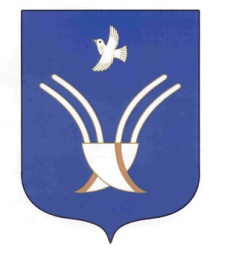 Администрациясельского поселенияЮМАШЕВСКИЙ СЕЛЬСОВЕТмуниципального района Чекмагушевский район Республики БашкортостанПоказательЗначениеР63 раб. дней (IV кв)V400 руб. N5 раб.дней